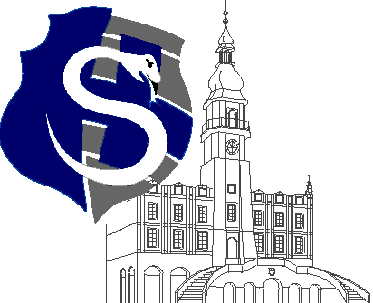 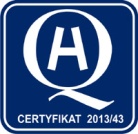 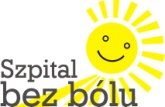 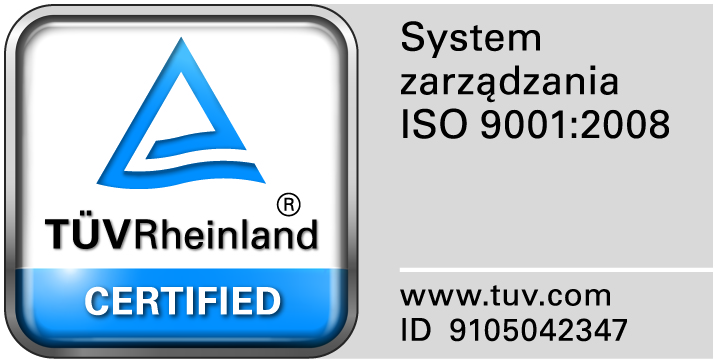 					                                                                                                                  									Zamość 2015-07-28	                                                                Wszyscy Zainteresowani WykonawcyDotyczy: Przetargu nieograniczonego na dostawę materiałów do zabiegów ortopedycznych, nr sprawy 13/PN/15.WYJAŚNIENIA ZWIĄZANE Z TREŚCIĄ SIWZDziałając zgodnie z art. 38 ust. 2 ustawy Prawo zamówień publicznych (tekst jednolity: Dz. U. z 2013 r. poz. 907, 984, 1047 i 1473 oraz z 2014r. poz. 423,768,811,915,1146 i 1232), w związku z pytaniami  dotyczącymi treści Specyfikacji Istotnych Warunków Zamówienia – Zamawiający przesyła treść pytań nadesłanych do w/w postępowania wraz z odpowiedziami.Pytanie nr 1  Zadanie nr 1Czy w poz. nr 51 nie zaszła omyłka pisarska w postaci błędnego zapisu „kąt 90 stopni” płytki DSK i powinno być „ kąt 95 stopni”Odpowiedź: Tak, powinno być kąt 95 stopni.Pytanie nr 2  Czy Zamawiający dookreśli w § 2 ust. 4, iż własność towaru przechodzi na Zamawiającego z momentem pobrania towaru z depozytu i jego zaimplantowania – dot. produktów oddanych w depozyt?Obecny zapis pozwala dookreślić przejście własności nad towarem.Odpowiedź: Zamawiający nie zmienia zapisu.Pytanie nr 3  Czy Zamawiający usunie omyłkę pisarską w treści umowy w §3 ust. 1 poprzez zmianę zwrotu „narzędzi drobnych” na „implantów drobnych” z uwagi na to, iż przedmiotem postępowania są implanty?Odpowiedź: Zamawiający zmienia zapis.Pytanie nr 4  Czy Zamawiający zmieni wysokość kar umownych określonych w §4 ust. 1 z „0,5% wartości zamówionej partii towaru” na „0,5% wartości niedostarczonego w terminie towaru za każdy dzień zwłoki”?Przedstawione we wzorze umowy kary umowne nakładają na Wykonawcę obowiązek zapłaty zbyt wygórowanej kary umownej. Mając na uwadze przepis zawarty w projekcie umowy w sprawie zamówienia publicznego stanowiącym Załącznik do SIWZ zwracamy się o zmianę wysokości zastrzeżonych kar umownych.Podkreślić należy, że w doktrynie prawa zamówień publicznych oraz w aktualnym orzecznictwie KIO ustanawianie przez Zamawiającego w umowie rażąco wysokich kar umownych, bezwzględnie należy uznać, za naruszenie zasad zachowania uczciwej konkurencji wyrażonej w przepisie art. 7 ustawy z dnia 29 stycznia 2004 r. prawo zamówień publicznych (t.j. Dz. U. z 2010r., nr 113 poz. 759 z późn. zm.), które może być uzasadnioną podstawą do żądania unieważnienia postępowania o udzielenie zamówienia publicznego w trybie art. 93 ust. 1 pkt.7 ustawy prawo zamówień publicznych z uwagi, iż postępowanie jest obarczone wadą uniemożliwiającą zawarcie ważnej umowy w sprawie zamówienia publicznego.Ustalenie przez Zamawiającego zbyt wygórowanych kar umownych dla wykonawców stanowi zatem naruszenie prawa w zakresie równości stron umowy, co w konsekwencji prowadzi do sprzeczności celu takiej umowy z zasadami współżycia społecznego i skutkować winno bezwzględną nieważność czynności prawnej na podstawie przepisu art.3531k.c. w zw. z art. 58 § 1 k.c. Biorąc pod uwagę powyższe zmiana kar umownych jest w pełni uzasadniona.Odpowiedź: Zgodnie z siwz.Pytanie nr 5  Czy Zamawiający dookreśli w §5 ust. 3, że zwrócone mogą być jedynie produkty nieużywane w nienaruszonych opakowaniach producenta?Obecny zapis nie dookreśla jakie produkty i w jakim stanie mogą zostać zwrócone. Biorąc pod uwagę charakter produktów zwrócone mogą zostać jedynie produkty nieużywane w oryginalnych opakowaniach producenta.Odpowiedź:  Zgodnie z siwzPytanie 6. Zadanie nr 1Czy zamawiający wyrazi zgodę na zaoferowanie w Zadaniu nr 1 poz. 1 gwoździ posiadających w części dystalnej 3 otwory?Odpowiedź: Zgodnie z SIWZ.Pytanie 7. Zadanie nr 1Czy zamawiający wyrazi zgodę na zaoferowanie w Zadaniu nr 1 poz. 3-5 gwoździ nie posiadających  spłaszczenia?Odpowiedź: Zgodnie z SIWZ.Pytanie 8. Zadanie nr 1Czy zamawiający wyrazi zgodę na zaoferowanie w Zadaniu nr 1 poz. 6 gwoździ posiadających min. 5 otworów w części bliższej, w tym 2 ustawione skośnie pod wkręty Ø 6,5 mm, a w części dalszej min . 3 otwory bez gwintu?Odpowiedź: Zgodnie z SIWZ.Pytanie 9. Zadanie nr 1Czy zamawiający wyrazi zgodę na zaoferowanie w Zadaniu nr 1 poz. 6 implantów barwionych jednym kolorem, natomiast w celu ułatwienia identyfikacji, trwale oznaczonych parametrami?Odpowiedź: TAKPytanie 10. Zadanie nr 1Czy zamawiający wyrazi zgodę na zaoferowanie w Zadaniu nr 1 poz. 7-9 śrub zaślepiających i kompresyjnych oraz wkrętów blokujących z gniazdem sześciokątnym zamiast gwiazdkowym?Odpowiedź: TAKPytanie 11. Zadanie nr 1Czy zamawiający wyrazi zgodę na zaoferowanie w Zadaniu nr 1 poz. 8 wkrętów rekonstrukcyjnych kaniulowanych Ø 6,5 mm zamiast 7,5mm?Odpowiedź: Zgodnie z SIWZ.Pytanie 12. Zadanie nr 1Czy zamawiający wyrazi zgodę na zaoferowanie w Zadaniu nr 1 poz. 9 wkrętów blokujących Ø 4,5mm zamiast Ø 5,0 i 5,5 mm?Odpowiedź: Zgodnie z SIWZ.Pytanie 13. Zadanie nr 1Czy zamawiający wyrazi zgodę na zaoferowanie w Zadaniu nr 1 poz. 11 śruby zaślepiającej i kompresyjnej do gwoździa ramiennego M8 zamiast M7?Odpowiedź: TAKPytanie 14. Zadanie nr 1Czy zamawiający wyrazi zgodę na zaoferowanie w Zadaniu nr 1 poz. 12 wkrętów blokujących z łbem kulistym o średnicy 8 mm oraz wkrętów trzonowych z łbem o średnicy 8 mm i wysokości 6 mm?Odpowiedź: Zgodnie z SIWZ.Pytanie 15. Zadanie nr 1Czy zamawiający wyrazi zgodę na zaoferowanie w Zadaniu nr 1 poz. 13 wkrętów blokujących z łbem kulistym o średnicy 6 mm?Odpowiedź: Zgodnie z SIWZ.Pytanie 16. Zadanie nr 1Czy zamawiający wyrazi zgodę na zaoferowanie w Zadaniu nr 1 poz. 17 wkrętów blokujących z łbem kulistym o średnicy 6 mm?Odpowiedź: Zgodnie z SIWZ.Pytanie 17. Zadanie nr 1Czy zamawiający  w Zadaniu nr 1 poz. 24, 25, 29-34, dopuści możliwość zaoferowania otworów w płytkach owalnych, blokowanych z gwintem stożkowym, dwufunkcyjnych blokująco-kompresyjnych z możliwością zastosowania śrub blokowanych lub śrub korowych, otwory kompresyjne z jednokierunkową kompresją?Odpowiedź: Zgodnie z SIWZ.Pytanie 18. Zadanie nr 1Czy zamawiający wyrazi zgodę na zaoferowanie w Zadaniu nr 1 poz. 33 płytek posiadających w części trzonowej 3-7 otworów zamiast 3-6?Odpowiedź: TAKPytanie 19. Zadanie nr 1Czy zamawiający wyrazi zgodę na zaoferowanie w Zadaniu nr 1 poz. 34 płytek posiadających w części trzonowej 6-16 otworów zamiast 4-14?Odpowiedź: TAKPytanie 20. Zadanie nr 1Czy zamawiający wyrazi zgodę na zaoferowanie w Zadaniu nr 1 poz. 43 wkrętów do kości gąbczastej 4,0 oraz wkrętów do kości gąbczastej i łódkowej 3,5mm?Odpowiedź: Zgodnie z SIWZ.Pytanie 21. Zadanie nr 1Czy zamawiający wyrazi zgodę na bezpłatne użyczenie instrumentarium do gwoździ śródszpikowych według własnych rozwiązań technicznych tj. jedno wspólne instrumentarium do wszczepiania gwoździ śródszpikowych blokowanych do kości udowej, piszczelowej i ramiennej, instrumentarium do gwoździ krętarzowych, instrumentarium do gwoździ anatomicznych udowych oraz instrumentarium do gwoździ przedramiennych?Odpowiedź: Zgodnie z SIWZ.Pytanie nr 22Wnosimy o odstąpienie od wymogu dostarczenia w pakiecie 10 następującego wyposażenia: Wymagania Zamawiającego są niewspółmierne do wartości przedmiotu zamówienia.Odpowiedź:  Wyrażamy zgodę.Wykonawca zobowiązany jest do bezpłatnego użyczenia na czas obowiązywania umowy następujące Wykonawca zobowiązany jest do bezpłatnego użyczenia na czas obowiązywania umowy następujące Wykonawca zobowiązany jest do bezpłatnego użyczenia na czas obowiązywania umowy następujące Wykonawca zobowiązany jest do bezpłatnego użyczenia na czas obowiązywania umowy następujące Wykonawca zobowiązany jest do bezpłatnego użyczenia na czas obowiązywania umowy następujące Wykonawca zobowiązany jest do bezpłatnego użyczenia na czas obowiązywania umowy następujące Wykonawca zobowiązany jest do bezpłatnego użyczenia na czas obowiązywania umowy następujące Wykonawca zobowiązany jest do bezpłatnego użyczenia na czas obowiązywania umowy następujące Wykonawca zobowiązany jest do bezpłatnego użyczenia na czas obowiązywania umowy następujące Wykonawca zobowiązany jest do bezpłatnego użyczenia na czas obowiązywania umowy następujące wyposażenie niezbędne do wykonywania zabiegów artroskopowych w składzie: wyposażenie niezbędne do wykonywania zabiegów artroskopowych w składzie: wyposażenie niezbędne do wykonywania zabiegów artroskopowych w składzie: wyposażenie niezbędne do wykonywania zabiegów artroskopowych w składzie: 1. Nagrywarka medyczna z ekranem dotykowym2. Pompa artroskopowa4. Instrumentarium do rekonstrukcji barkupodpis Wykonawcypodpis Wykonawcy5.Shawer artroskopowy